	GREEN TECH EAGLES 	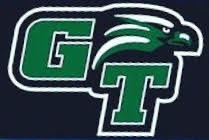 2019-20 Varsity Basketball ScheduleDateOpponentsLocationStart timeWed, November 27, 2019Hudson Falls (Scrimmage)Green Tech Charter School1:30 PMFri, December 6, 2019Ogdensburg Free AcademyGreen Tech Charter School6:00 PMSun, December 8, 2019@ Christian Brothers Academy, AlbanyChristian Brothers Academy4:00 PMTue, December 10, 2019Mekeel Christian AcademyGreen Tech Charter School7:00 PMSat, December 14, 2019BaldwinsvilleGreen Tech Charter School12:00 PMMon, December 16, 2019Logan Academy (Australia)Green Tech Charter School7:00 PMThu, December 19, 2019@ Taconic (MA)Pittsfield Boys & Girls Club7:30 PMSat, December 21, 2019@ PoughkeepsiePoughkeepsie HS3:30 PMFri, December 27, 2019@ Rome Free Academy TourneyRFA Main Gym7:00 PMSat, December 28, 2019@ Rome Free Academy TourneyRFA Main Gym3:45 PMSat, January 11, 2020@ Post Brooklyn InvitationalPost Brooklyn InvitationalTBDSun, January 12, 2020@ Post Brooklyn InvitationalPost Brooklyn InvitationalTBDTue, January 14, 2020@ Mekeel Christian AcademyMekeel Christian Academy7:00 PMFri, January 17, 2020Saratoga Springs High SchoolGreen Tech Charter School7:00 PMSun, January 19, 2020@ Bishop Grimes TourneyBishop Grimes MLK TournamentTBDMon, January 20, 2020@ Bishop Grimes TourneyBishop Grimes MLK TournamentTBDWed, January 29, 2020Pittsfield (MA)Green Tech Charter School7:00 PMSat, February 1, 2020@ LUHILong Island Lutheran School4:00 PMSat, February 8, 2020 MaspethAlbany Academy 4:00 PMSun, February 9, 2020 Susan McKinneyAlbany Academy 11:00 AMSun, February 16, 2020Gloversville Green Tech Charter School2:00 PM